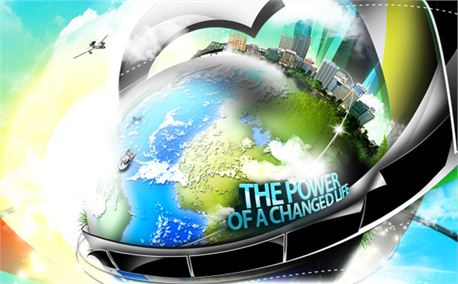 Our Focus  	FAITH	HOPE	LIFE		LOVE	General Info	Pastors / Staff	Ministries970 Bishop Lane	Frank Fort, Sr. Pastor	Bible ClassesPalm Desert, CA 90716	Albert McManis, Pastor	Youth GroupOffice: (619) 482-6117	Cynthia Mills, Secretary	Young MarriedE-Mail: info@pdnpc.org	Scott Nuberg, Youth Pastor	Single Moms & DadsWebsite: pdnpc.org	Grace Able, Event Coord.	Senior AssetsWorship Services	Sunday Morning	9:00 am		Nursery	8:30 am	Sunday School	9:00 am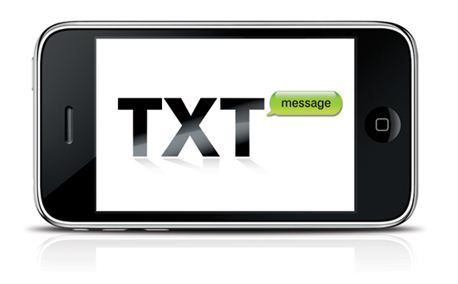 	Mid-morning	11:00 am	Nursery	10:30 am	Sunday Evening	6:00 pmMid-week Services	Wednesday Bible Study	7:00 pm		Wednesday Youth Bible Study	7:00 pm	Thursday Men’s & Women’s	6:00 pm	Thursday New Believers Class	6:00 pm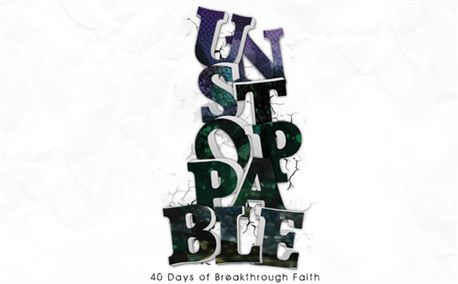 John 3:17“For God did not send His Son into the world to condemn the world, but that the world through Him might be saved.”Scripture DiscussionHow does your faith effect others?  How often do you share your faith with unbelievers?Prayer RequestWe welcome your prayer requests for any area of your life.Praise ReportsShare a positive testimony on how you believe your faith in God is causing you to overcome the challenges of everyday life.  Giving UpdateOur church is growing!  The following reflects giving for April 2012May 2012For more information on the calendar, please call the church office, (619) 482-6117 or e-mail us at: office@pdnpc.org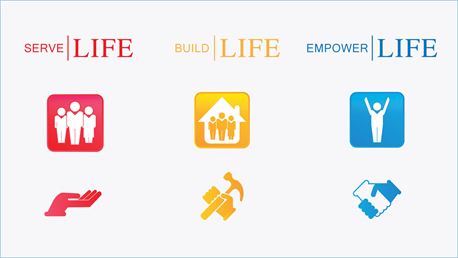 Water Baptism Preparation				Have you been baptized?  Would you like to learn more about the Biblical relevance of water baptism?  Contact Pastor Al McManis for info on upcoming baptismal services here at Palm Desert New Presbyterian Church.Results of Recent OutreachThe Men’s & Women’s Ministries of Palm Desert New Presbyterian Church recently sponsored a drive to help those in need in our communities called “Basic Elements.”  New items of food, clothing and toiletries were gathered and delivered to churches and shelters throughout San Bernardino County.     Single Mother’s Summer Fashion ShowOur church is sponsoring a fundraising fashion show to provide assistance for single parent families.  Saturday, June 15th at 3:00 pm in the Fellowship Hall.  Contact Grace Able for more information about this exciting event!Nursery Participants & VolunteersIf you love children and can share some time to minister to them on Sundays and Wednesdays, you are needed in the nursery.  Please contact the church office for more information about this special ministry to our children.Forty Days of BREAKTHROUGH Faith	May 27th through July 5th This Sunday our church is sponsoring 40 Days of Breakthrough Faith!  Everyone is invited to share in this time of prayer, praise and giving thanks to God for our families, friends, our city and community.  On July 5th we will conclude with a celebration in the sanctuary.  Check out the bulletin for weekly updates on this special event!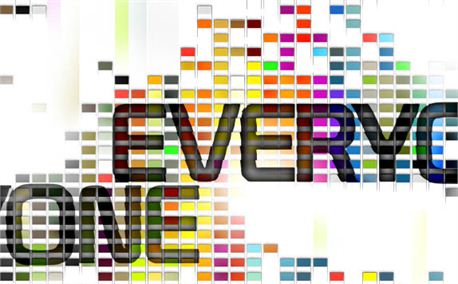 Church GrowthEvangelismMissionsOutreach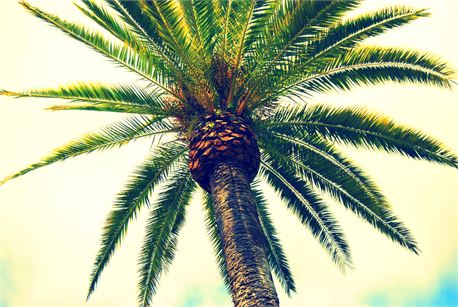 12345678910111213141516171819202122232425262728293031